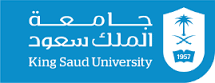   كلية طب الأسنان وحدة الإرشاد الطلابي نموذج طلب مساعدة وحدة الإرشاد الطلابي لطلاب وطالبات كلية طب الأسنانالرجاء تعبئة النموذج وإرساله بالبريد الإليكتروني إلى:أ.د. نادية طاهر nmataher@hotmail.com(طالبات)أو تسليمه إلى مقر وحدة الإرشاد الطلابي.إدا كان الطلب يتعلق بمجموعة من الطلبة يرجى ارفاق توقيع الطلبة المشاركينهل قمت بطلب المساعدة من أحد في هذا الموضوع من قبل؟             نعم                                      لاإن كانت الإجابة بنعم، لمن قمت بعرض هذا الموضوع؟_____________________________________________________________________هل تم عمل أي إجراء في السابق لحل الموضوع المطروح؟             نعم                                      لاإن كانت الإجابة بنعم، ماهو الإجراء الذي تم اتخاذه وكيف كانت نتيجته؟_____________________________________________________________________من وجهة نظرك، كيف يمكن لوحدة الدعم الطلابي مساعدتك في هذا الموضوع؟_____________________________________________________________________المستوى الدراسي:الرقم الجامعي:الرقم الجامعي:الإسم:رقم  الجوال:رقم  الجوال:البريد الإليكتروني:البريد الإليكتروني:فضلاً أكتب باختصار الموضوع الذي تحتاج مساعدة اللجنة فيه:فضلاً أكتب باختصار الموضوع الذي تحتاج مساعدة اللجنة فيه:فضلاً أكتب باختصار الموضوع الذي تحتاج مساعدة اللجنة فيه:فضلاً أكتب باختصار الموضوع الذي تحتاج مساعدة اللجنة فيه: